Контрольная работа по английскому языку 3 классУченика(ученицы)_________________________Подпиши предметы и животных   на английском языке.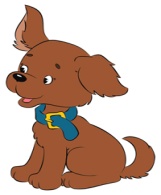 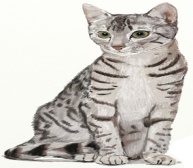 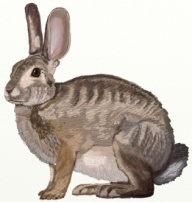 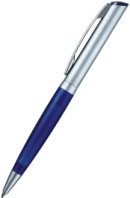 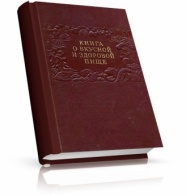 _______  ________         __________        __________        __________Подпиши правильно школьные предметы .Pen, bag, pencil, rubber, book, copy-book, table.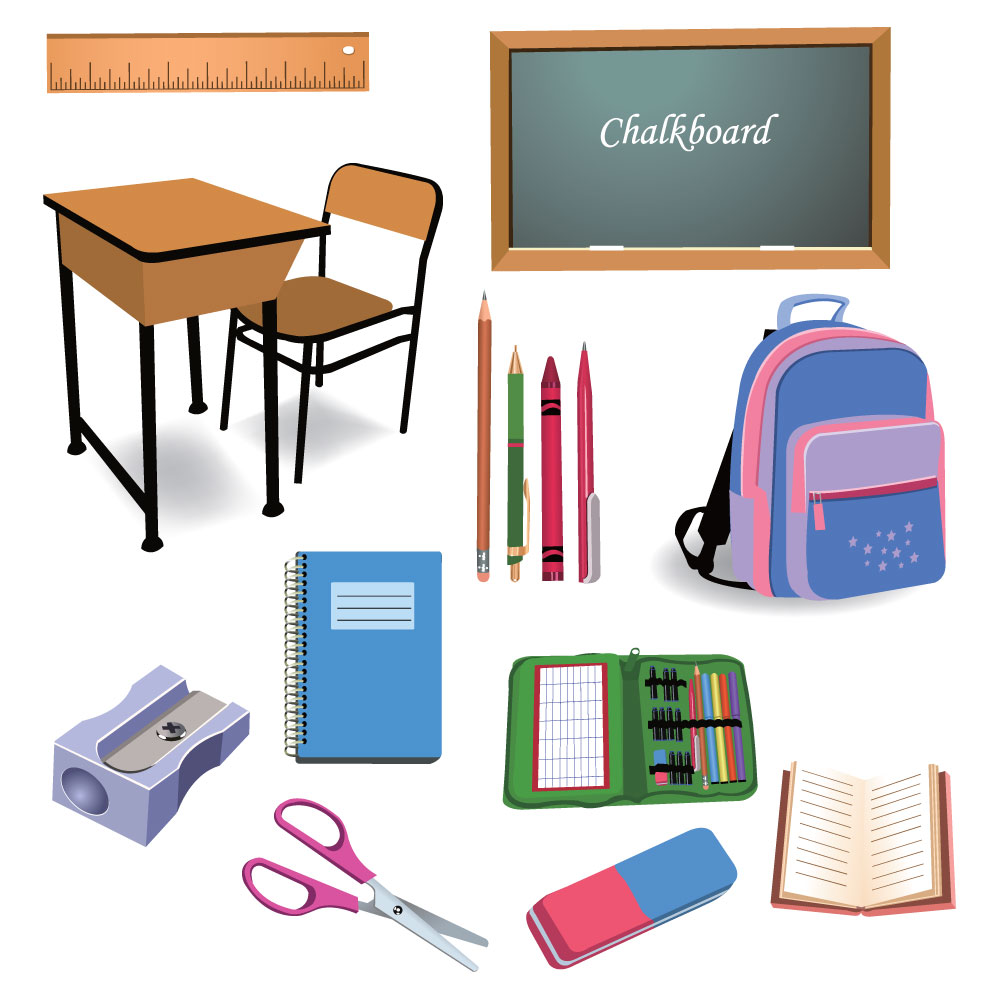 Подпиши звук, который обозначают английские буквы.Hh  - [   ],   Tt - [  ],   Ff – [  ],   Zz  - [  ],  Ss – [  ], Nn – [  ], Ww  - [  ].Соедини стрелками букву и её звук на русском.Nn                          [ф]Pp                          [н] Tt                           [б ]Ff                           [р ]Rr                          [п] Bb                         [т ]Соедини стрелками сочетание и её транскрипцию на английском языке.-ee-                    [u:]-y-                       [ i:] -oo-                    [ai ]-ar                      [a: ]     6.  Написать      перевод   к   словам.      Fly - __________, cream-___________,green - ___________,     Sleep - _________, homework- _____________, cow- __________,     Purple- _________, baboon - ___________, zoo - _____________.Соединить картинку с переводом слова.Mouse               pear                         house             fountain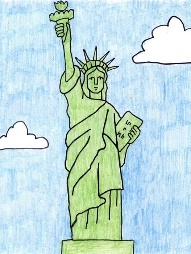 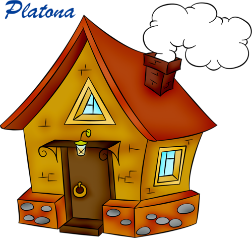 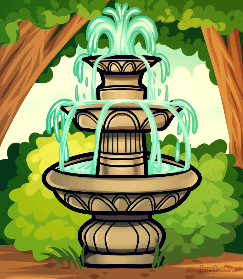 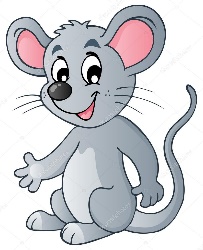 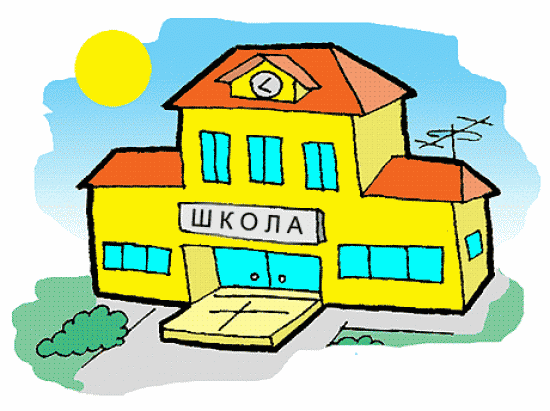 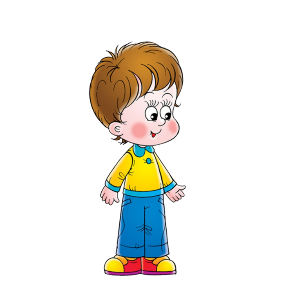 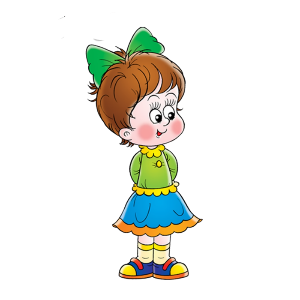 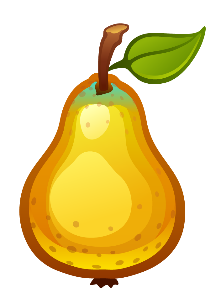 statue                school                        girl                           boy    